                                                                   Lesson planLong-term plan unit: 9.3A: Traditions and Language (Language with content)Long-term plan unit: 9.3A: Traditions and Language (Language with content)School: 45 school-gymnasiumSchool: 45 school-gymnasiumSchool: 45 school-gymnasiumSchool: 45 school-gymnasiumDate: 05.02.2021Date: 05.02.2021Teacher name: Musakhal S.B.Teacher name: Musakhal S.B.Teacher name: Musakhal S.B.Teacher name: Musakhal S.B. Grade: 9  Grade: 9 Number present: Number present: absent:absent:Theme of the lesson Theme of the lesson Films in KazakhstanFilms in KazakhstanFilms in KazakhstanFilms in KazakhstanLearning objectives(s) that this lesson is contributing toLearning objectives(s) that this lesson is contributing to9.S6  link comments with growing flexibility to what others say at sentence and discourse level in pair, group and whole class exchanges9.L5  recognise the opinion of the speaker(s) in unsupported extended talk on a wide range of general and curricular topics 9.R6  recognise the attitude or opinion of the writer in extended texts on a  range of familiar general and curricular topics9.S6  link comments with growing flexibility to what others say at sentence and discourse level in pair, group and whole class exchanges9.L5  recognise the opinion of the speaker(s) in unsupported extended talk on a wide range of general and curricular topics 9.R6  recognise the attitude or opinion of the writer in extended texts on a  range of familiar general and curricular topics9.S6  link comments with growing flexibility to what others say at sentence and discourse level in pair, group and whole class exchanges9.L5  recognise the opinion of the speaker(s) in unsupported extended talk on a wide range of general and curricular topics 9.R6  recognise the attitude or opinion of the writer in extended texts on a  range of familiar general and curricular topics9.S6  link comments with growing flexibility to what others say at sentence and discourse level in pair, group and whole class exchanges9.L5  recognise the opinion of the speaker(s) in unsupported extended talk on a wide range of general and curricular topics 9.R6  recognise the attitude or opinion of the writer in extended texts on a  range of familiar general and curricular topicsLesson objectivesLesson objectivesLesson objectivesLesson objectivesAll learners will be able to:Participate in discussion about kazakh artifactsUnderstand the new words with their definitionRetell their information Most learners will be able to:Retell the information using new words and grammar Some learners will be able to:Support peers with explanation within group work Evaluate others following all points of success criteriaAll learners will be able to:Participate in discussion about kazakh artifactsUnderstand the new words with their definitionRetell their information Most learners will be able to:Retell the information using new words and grammar Some learners will be able to:Support peers with explanation within group work Evaluate others following all points of success criteriaAll learners will be able to:Participate in discussion about kazakh artifactsUnderstand the new words with their definitionRetell their information Most learners will be able to:Retell the information using new words and grammar Some learners will be able to:Support peers with explanation within group work Evaluate others following all points of success criteriaAll learners will be able to:Participate in discussion about kazakh artifactsUnderstand the new words with their definitionRetell their information Most learners will be able to:Retell the information using new words and grammar Some learners will be able to:Support peers with explanation within group work Evaluate others following all points of success criteriaSuccess criteriaSuccess criteriaExplain the information clearlyUse topic vocabulary To read the text and do tasksEvaluate others’ points of view and make conclusionExplain the information clearlyUse topic vocabulary To read the text and do tasksEvaluate others’ points of view and make conclusionExplain the information clearlyUse topic vocabulary To read the text and do tasksEvaluate others’ points of view and make conclusionExplain the information clearlyUse topic vocabulary To read the text and do tasksEvaluate others’ points of view and make conclusionValue linksValue linksRespect by listening to other’s points of view, being tolerant towards their opinionsCo-operation	 Respect by listening to other’s points of view, being tolerant towards their opinionsCo-operation	 Respect by listening to other’s points of view, being tolerant towards their opinionsCo-operation	 Respect by listening to other’s points of view, being tolerant towards their opinionsCo-operation	 Cross curricular linksCross curricular linksHistory of Kazakhstan, Kazakh literatureHistory of Kazakhstan, Kazakh literatureHistory of Kazakhstan, Kazakh literatureHistory of Kazakhstan, Kazakh literatureICT skillsICT skillsInternet resources Internet resources Internet resources Internet resources Previous learningPrevious learningTraditions and languagesTraditions and languagesTraditions and languagesTraditions and languagesPlanPlanPlanPlanPlanPlanPlanned timingsPlanned activities Planned activities Planned activities Planned activities ResourcesBeginning1-20 minGreeting. Setting the aims of the lessonOrganization moment Teacher gives new vocabulary related to film and shows the trailers of famous 3 films, after they have to find out which of these films are concerned with new words.Skills: speaking, listening, readingGreeting. Setting the aims of the lessonOrganization moment Teacher gives new vocabulary related to film and shows the trailers of famous 3 films, after they have to find out which of these films are concerned with new words.Skills: speaking, listening, readingGreeting. Setting the aims of the lessonOrganization moment Teacher gives new vocabulary related to film and shows the trailers of famous 3 films, after they have to find out which of these films are concerned with new words.Skills: speaking, listening, readingGreeting. Setting the aims of the lessonOrganization moment Teacher gives new vocabulary related to film and shows the trailers of famous 3 films, after they have to find out which of these films are concerned with new words.Skills: speaking, listening, readinghttps://www.youtube.com/watch?v=2e-eXJ6HgkQhttps://www.youtube.com/watch?v=SPNogu64jvEhttps://www.youtube.com/watch?v=Y6U7mAnPtw4      Middle 20-37 minTeacher asks the students about the Kazakh film industry and discuss with each other. Teacher shows the task related to the films and pupils guess films with smiley3.Teacher asks the students about the Kazakh film industry and discuss with each other. Teacher shows the task related to the films and pupils guess films with smiley3.Teacher asks the students about the Kazakh film industry and discuss with each other. Teacher shows the task related to the films and pupils guess films with smiley3.Teacher asks the students about the Kazakh film industry and discuss with each other. Teacher shows the task related to the films and pupils guess films with smiley3.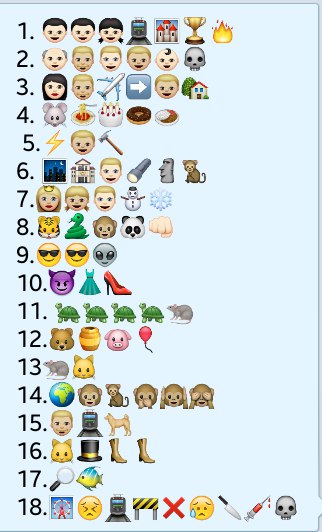             End37-40 minFeedback: Two stars and one wishFeedback: Two stars and one wishFeedback: Two stars and one wishFeedback: Two stars and one wish            Stickers Additional informationAdditional informationAdditional informationAdditional informationAdditional informationAdditional informationDifferentiation – how do you plan to give more support? How do you plan to challenge the more able learners?Differentiation – how do you plan to give more support? How do you plan to challenge the more able learners?Differentiation – how do you plan to give more support? How do you plan to challenge the more able learners?Assessment – how are you planning to check learners’ learning?Health and safety check
ICT links
Sit straight Health and safety check
ICT links
Sit straight  Differentiation by teacher’s  support Differentiation by teacher’s  support Differentiation by teacher’s  supportAssessment is going to be held by success criteria and as a feedback“Two stars and one wish”A Break at the lesson for 2 minutesA Break at the lesson for 2 minutesReflectionWere the lesson objectives/learning objectives realistic? Did all learners achieve the LO? If not, why?Did my planned differentiation work well? Did I stick to timings? What changes did I make from my plan and why?ReflectionWere the lesson objectives/learning objectives realistic? Did all learners achieve the LO? If not, why?Did my planned differentiation work well? Did I stick to timings? What changes did I make from my plan and why?ReflectionWere the lesson objectives/learning objectives realistic? Did all learners achieve the LO? If not, why?Did my planned differentiation work well? Did I stick to timings? What changes did I make from my plan and why?Use the space below to reflect on your lesson. Answer the most relevant questions from the box on the left about your lesson.  Use the space below to reflect on your lesson. Answer the most relevant questions from the box on the left about your lesson.  Use the space below to reflect on your lesson. Answer the most relevant questions from the box on the left about your lesson.  ReflectionWere the lesson objectives/learning objectives realistic? Did all learners achieve the LO? If not, why?Did my planned differentiation work well? Did I stick to timings? What changes did I make from my plan and why?ReflectionWere the lesson objectives/learning objectives realistic? Did all learners achieve the LO? If not, why?Did my planned differentiation work well? Did I stick to timings? What changes did I make from my plan and why?ReflectionWere the lesson objectives/learning objectives realistic? Did all learners achieve the LO? If not, why?Did my planned differentiation work well? Did I stick to timings? What changes did I make from my plan and why?Summary evaluationWhat two things went really well (consider both teaching and learning)?1:2:What two things would have improved the lesson (consider both teaching and learning)?1: 2:What have I learned from this lesson about the class or achievements/difficulties of individuals that will inform my next lesson?Summary evaluationWhat two things went really well (consider both teaching and learning)?1:2:What two things would have improved the lesson (consider both teaching and learning)?1: 2:What have I learned from this lesson about the class or achievements/difficulties of individuals that will inform my next lesson?Summary evaluationWhat two things went really well (consider both teaching and learning)?1:2:What two things would have improved the lesson (consider both teaching and learning)?1: 2:What have I learned from this lesson about the class or achievements/difficulties of individuals that will inform my next lesson?Summary evaluationWhat two things went really well (consider both teaching and learning)?1:2:What two things would have improved the lesson (consider both teaching and learning)?1: 2:What have I learned from this lesson about the class or achievements/difficulties of individuals that will inform my next lesson?Summary evaluationWhat two things went really well (consider both teaching and learning)?1:2:What two things would have improved the lesson (consider both teaching and learning)?1: 2:What have I learned from this lesson about the class or achievements/difficulties of individuals that will inform my next lesson?Summary evaluationWhat two things went really well (consider both teaching and learning)?1:2:What two things would have improved the lesson (consider both teaching and learning)?1: 2:What have I learned from this lesson about the class or achievements/difficulties of individuals that will inform my next lesson?